MEMORANDUM  DEPARTMENT OF TRANSPORTATIONProject Development Branch(303)757-9040FAX (303)757-9868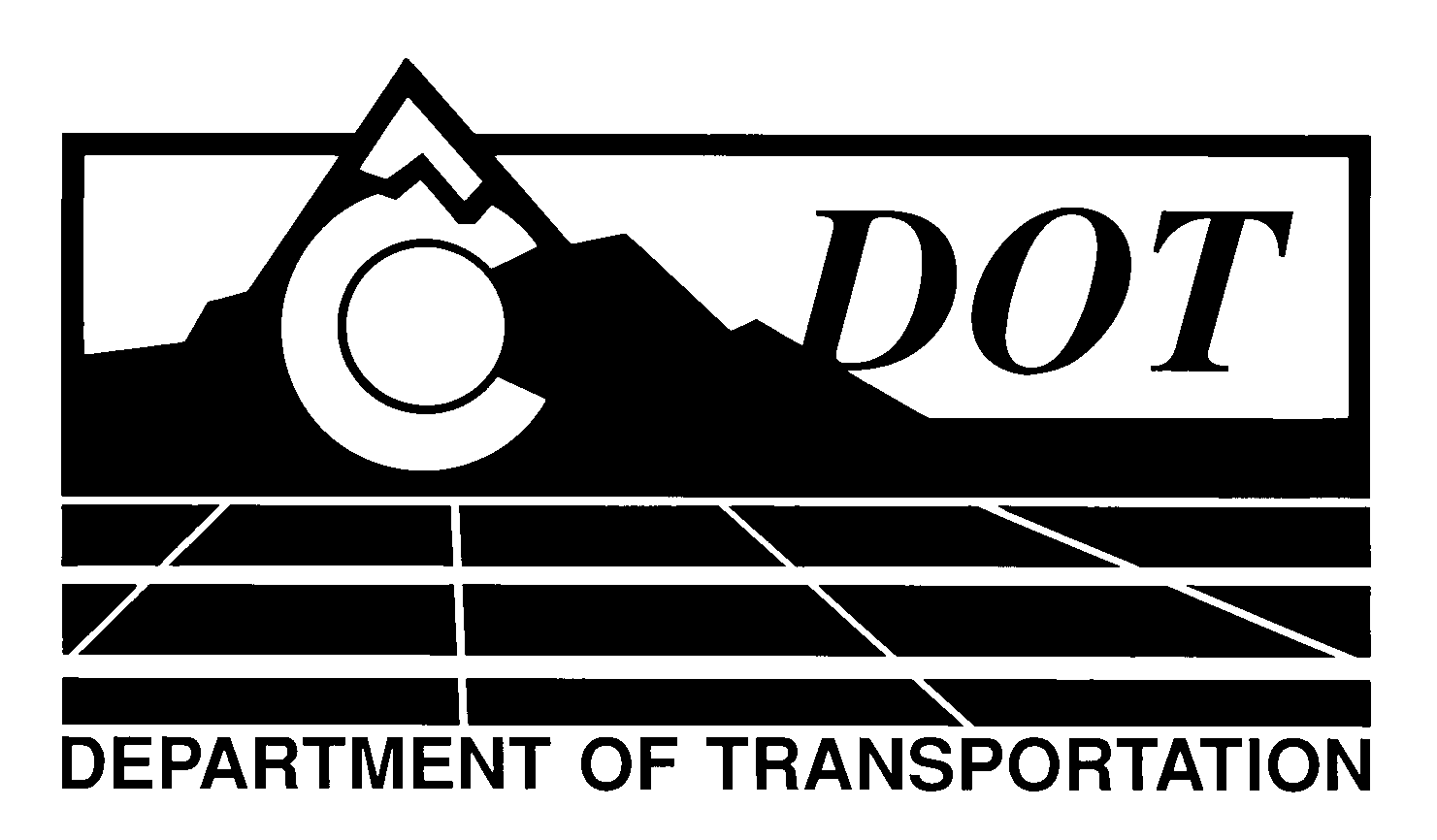 DATE:	April 26, 2012TO:	All Holders of Standard Special Provisions	FROM:	Larry Brinck, Standards and Specifications EngineerSUBJECT:	Revision of Section 212, SeedEffective this date, our unit is issuing a new standard special provision, Revision of Section 212, Seed.   This new standard special provision is 1 page long.  It should be used in projects having seed, beginning with projects advertised on or after May 24, 2012.  Please feel free, however, to include it projects advertised before this date.   This new standard special provision revises the seed testing requirements to what is currently required in Colorado statute CRS 35-27-113.  Seed shall be from lots tested within 13 months prior to date of seeding instead of 6 months.  The Engineer may test samples to confirm that the type of seed and PLS meet what has been provided by the supplier.Those of you who keep books of Standard Special Provisions should add new special provision to your file. For your convenience, we are attaching a new Index of Standard Special Provisions, effective this same date.  In addition, you will find this and other special provisions that are being issued this date in one place in the CDOT Construction Specifications web site:http://www.coloradodot.info/business/designsupport/construction-specifications/2011-SpecsPlease click on the hyperlink titled “Specification Changes Under Consideration”.LB/mrsAttachmentsDistribution: Per distribution list